Развиваем восприятиеРазвитие зрительного восприятия младших школьников – одна из наиболее актуальных проблем обучения. Каждый учитель понимает, что развитие зрительного восприятия невозможно без развития мышления, а это значит, что бы обеспечить более успешное развитие зрительного восприятия, необходимо достигнуть главной цели воспитания — всестороннего и гармонического развития личности.Зрительное восприятие служит основанием успешного осуществления различных видов воспитания: умственного, эстетического, физического и даже нравственного, т. е. воспитания личности младших школьников в целом. Зрительное восприятие у младших школьников – это развитие восприятия и формирование представлений об окружающем мире, в котором живет младший школьник. С восприятия предметов и явлений окружающего мира начинается познание. Все другие формы познания – запоминание, мышление, воображение - строятся на основе образов зрительного восприятия, являются результатом их переработки. Поэтому умственное развитие невозможно без опоры на полноценное зрительное восприятие. Большое значение имеет формирование у младших школьников представлений о сенсорных эталонах - общепринятых образцах внешних свойств предметов. В качестве сенсорных эталонов цвета выступают семь цветов спектра и их оттенки по светлоте и насыщенности, в качестве эталонов формы – геометрические фигуры, величины – метрическая система мер. Усвоение сенсорных эталонов - длительный и сложный процесс, не ограничивающийся рамками младшего школьного возраста и имеющий свою предысторию. Усвоить сенсорный эталон – это вовсе не значит научиться правильно, называть то или иное свойство. Необходимо иметь четкие представления о разновидностях каждого свойства и, главное, уметь пользоваться такими представлениями для анализа и выделения свойств самых различных предметов в самых различных ситуациях. Зрительное восприятие включает все виды и формы общения у младших школьников с внешним миром. Важность зрительного восприятия определяется тем, что познание окружающей действительности основывается, прежде всего, на ощущениях и восприятиях. Мы узнаем об окружающих предметах и явлениях при помощи зрения, осязания, слуха и т. п., и лишь на этой основе могут в дальнейшем возникнуть такие более самостоятельные процессы, как память, воображение, мышление.Скажи, что ты видишь на картинках.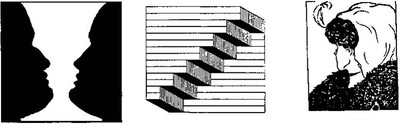 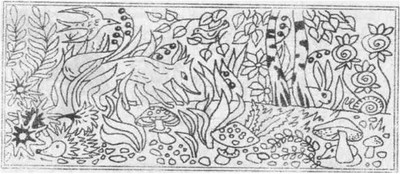 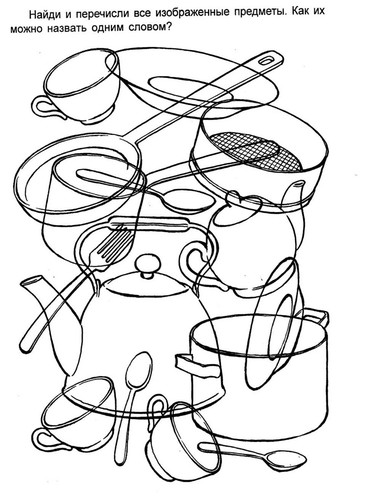 